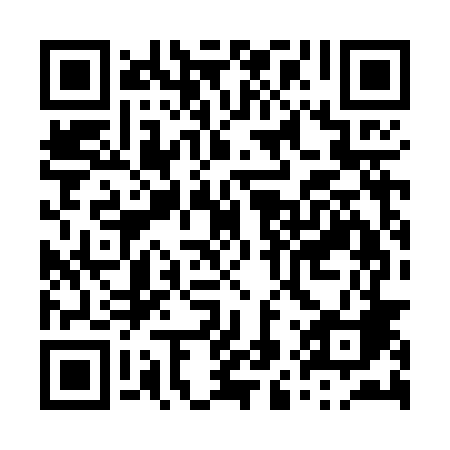 Ramadan times for Antzieme, CongoMon 11 Mar 2024 - Wed 10 Apr 2024High Latitude Method: NonePrayer Calculation Method: Muslim World LeagueAsar Calculation Method: ShafiPrayer times provided by https://www.salahtimes.comDateDayFajrSuhurSunriseDhuhrAsrIftarMaghribIsha11Mon4:594:596:0812:123:146:166:167:2112Tue4:594:596:0812:123:136:166:167:2113Wed4:594:596:0812:123:126:156:157:2014Thu4:594:596:0812:113:126:156:157:2015Fri4:594:596:0812:113:126:156:157:1916Sat4:594:596:0712:113:136:146:147:1917Sun4:584:586:0712:113:136:146:147:1918Mon4:584:586:0712:103:146:146:147:1819Tue4:584:586:0712:103:146:136:137:1820Wed4:584:586:0612:103:146:136:137:1821Thu4:574:576:0612:093:156:136:137:1722Fri4:574:576:0612:093:156:126:127:1723Sat4:574:576:0612:093:156:126:127:1724Sun4:574:576:0512:083:166:116:117:1625Mon4:574:576:0512:083:166:116:117:1626Tue4:564:566:0512:083:166:116:117:1527Wed4:564:566:0512:083:176:106:107:1528Thu4:564:566:0512:073:176:106:107:1529Fri4:554:556:0412:073:176:106:107:1430Sat4:554:556:0412:073:176:096:097:1431Sun4:554:556:0412:063:186:096:097:141Mon4:554:556:0412:063:186:096:097:132Tue4:544:546:0312:063:186:086:087:133Wed4:544:546:0312:053:186:086:087:134Thu4:544:546:0312:053:186:076:077:135Fri4:544:546:0312:053:186:076:077:126Sat4:534:536:0212:053:196:076:077:127Sun4:534:536:0212:043:196:066:067:128Mon4:534:536:0212:043:196:066:067:119Tue4:534:536:0212:043:196:066:067:1110Wed4:524:526:0212:043:196:056:057:11